Вред курения для подросткового организма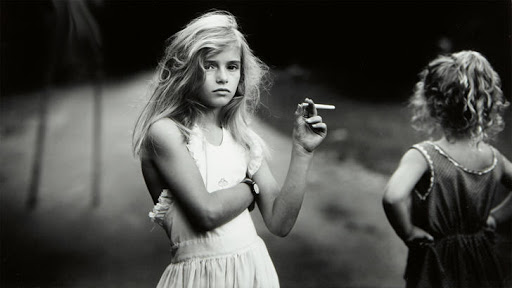 Вред никотина для растущего организма намного серьёзнее, чем для взрослых. Токсины действуют на подростков сильнее и быстрее вызывают привыкание, поскольку тело ещё не до конца сформировано. От курения страдают все системы организма. Подвергаются негативному воздействию процессы роста, умственное и половое развитие.Влияние на мозг и нервную системуНикотин пагубно влияет на состояние сосудов, в результате чего нарушается кровообращение в головном мозге. У курящего подростка заметно ухудшаются концентрация внимания и память, что для школьника является большим минусом. Кроме этого, снижается качество зрения, повышается риск появления глаукомы. Никотин разрушительно влияет и на состояние некоторых зон коры, в результате чего ухудшается слух. Последствия этого непредсказуемы: одни подростки становятся чересчур эмоциональными и вспыльчивыми, другие же, наоборот, замыкаются в себе, страдая от депрессии и мнительности.Влияние на кожуНикотин плохо действует на кожу. Он ухудшает работу сальных желез, которые и так не идеальны под действием гормонов. В результате смолящий подросток не только покрывается прыщами, но и страдает от чрезмерной сухости кожных покровов. От курения могут появиться и другие дефекты, например, некрасивые пигментные пятна или желтоватый болезненный оттенок.Влияние на сердце и сосудыНи один курильщик не может избежать проблем с сердцем и сосудами. У курящего подростка могут возникнуть следующие патологии: гипертония; тахикардия; сосудистые спазмы; хрупкость сосудов; атеросклеротические бляшки.Влияние на лёгкиеЭтот орган страдает в первую очередь, поскольку именно в бронхи поступает основная масса никотина. Проблемы с лёгкими дают о себе знать сначала одышкой при физических нагрузках, потом подросток начинает жаловаться на постоянный кашель. Если он не бросит плохую привычку, то рискует получить рак лёгких. Эта болезнь особенно распространена среди заядлых курильщиков.Влияние на гормональный фонВ первую очередь никотин разрушительно сказывается на работе щитовидной железы. Последствия этого нарушения: учащение пульса; повышенная температура тела; прыщи; перхоть; плохое состояние кожи; сухость во рту; эмоциональная неустойчивость; нарушения сна.Влияние на репродуктивную системуРаннее курение задерживает физическое развитие, в том числе и половое. Особенно опасно это для девочек. У них наблюдается: нарушение менструального цикла; бесплодие; заболевания внутренних половых органов.Влияние на мышцы и костиИзнашивание сосудов в столь раннем возрасте под воздействием никотина приводит к нарушению снабжения тканей полезными веществами и кислородом. В результате рост замедляется, а физическая выносливость падает. Нельзя сказать, сколько сантиметров роста или килограммов веса не доберёт такой школьник, но проблемы с физической выносливостью, слухом и зрением у него будут точно.Последствия курения в подростковом возрастеНикотиновая зависимость у подростка в будущем приводит к таким проблемам, как: плохая память; неспособность сконцентрироваться на деле; ухудшение зрения; слабый слух; плохое обоняние; замедление реакции на раздражитель; низкая выносливость; нервное истощение; гормональные нарушения; бессонница; сердечные заболевания; болезни печени и почек; заболевания дыхательной системы; ухудшение состояния волос, зубов и ногтей; быстрое изнашивание сердца и сосудов; риск онкологических образований; патологии репродуктивной системы; задержки в физическом и умственном развитииУЗ «Дятловская ЦРБ» районный педиатр Чигир Т.Н.